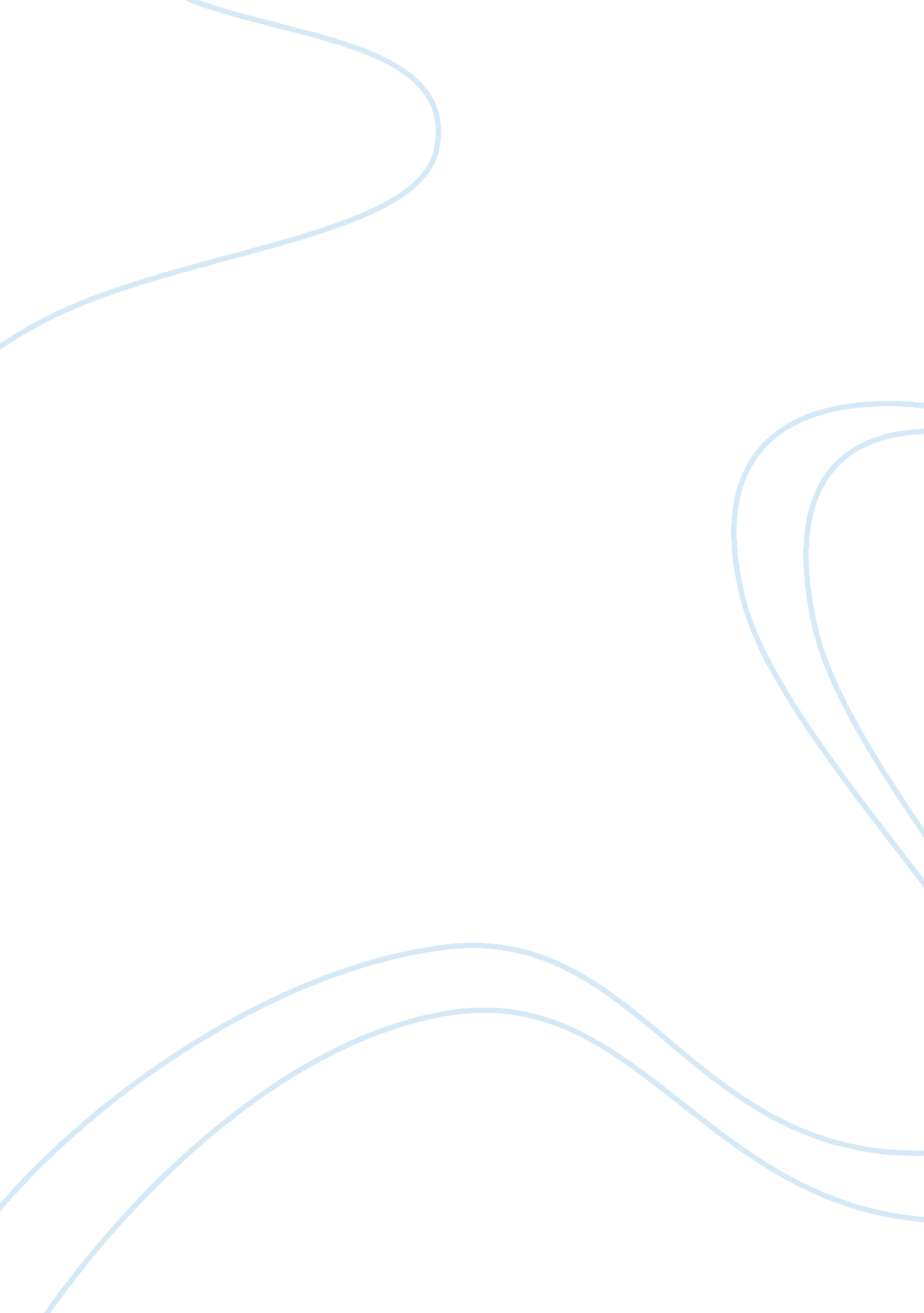 Part 2: order #1188454Science, Social Science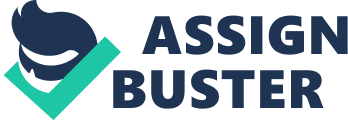 Part 2: Order #1188454 Reply Undeniably, I concur with despite the emergency of Arab uprising in the Middle East that saw the elimination of numerous autocratic regimes the region is far from being democratic. Since, the region almost in each state assumes the centre stage in instilling its precepts thus making regimes unable to make any political advancement compared to other global states. This is because states’ regimes and Islam end up assuming different platforms particularly when arguing on certain matter that may be conflicting with either side of conviction1. Additionally, I agree with you that the occurrence of Arab spring in diverse states has assured people in the Arab World irrespective of the heightened level of oppression of which most it anchored on religion people can attain liberal democracy. However, they ought to implement necessary measures meant to control creed’s influence when implementing certain aspects that conflict with Islam. 
Reply #2 
I wholly concur if the Middle East states desire to realize equal state of democracy as evident in their western counterparts ought to embark on dynamic actions or else will take long. The former encompasses even protests as we have noticed in Egypt (2011) though regimes taking over from autocratic ought to keep what they promise to the people. This is in terms of doing away the statutes and precepts that have barred democracy in Middle East without using power to realize own individual interests. Since, significant actions evidenced during Arab uprising despite giving agitators high hopes only come to fade away after the preferred regime takes over. Thus leaving them in worse state than they were though I concur with you the individual Arab states can ensure the democracy if they want. Since, what they entail is to embark on affirmative actions backed by the desire to have liberal democracy in their state without involving Islam influence their affairs. 
References 
Zakaria, Fareed. 2004. “ Islam, Democracy, and Constitutional Liberalism.” Political Science Quarterly 119(1): 1-20. 